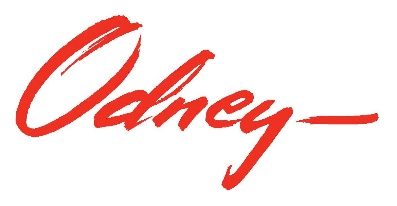 North Dakota Department of TransportationMarch 2021 Organic Social Media Post Plan – Facebook, Instagram and TwitterMarch 1, 2021Once approved, the following draft posts will be used to populate the Vision Zero ND Facebook page, Instagram account and Twitter account (with character limit adjustments) for the month of March 2021. Additional posts may be recommended throughout the month based on newsworthy stories or unique opportunities that present themselves after this plan is approved. Those additional posts will be presented to NDDOT for approval before posting. March 1: Parents, do you need some help teaching your kids the importance of wearing a seat belt? Share this video with them! It’s never too early to learn safe driving habits. #BuckleUp #VisionZeroND #NDDOThttps://youtu.be/neheXjYd1XwMarch 2: Wearing a bulky coat in the vehicle can jeopardize the snug fit in your child’s car seat. Put their coat on backwards over the properly fitted harness to keep them warm. #TheRightSeat #NDDOT #VisionZeroND #NDDoHhttps://www.nhtsa.gov/road-safety/child-safety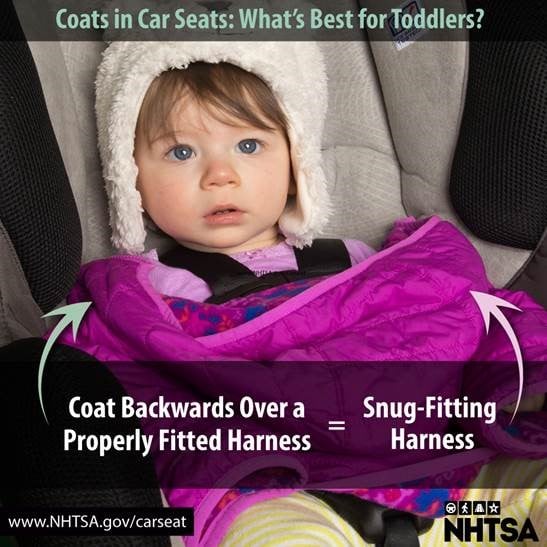 March 2: Today we announced a new Vision Zero program – ND Sober Ride. A program aimed at reducing the number of impaired drivers on North Dakota roads through ride-hailing vouchers.Starting TODAY, Use @Lyft code “NDSoberRide” for $10 off a ride from 5pm – 2am. Available while codes last. This specific code can only be used once.Thank you to our sponsor, @AAA – The Auto Club Group, for providing the funds to make codes possible.#NDSoberRide #VisionZeroND #Lyfthttps://visionzero.nd.gov/strategies/ImpairedDriving/NDSoberRide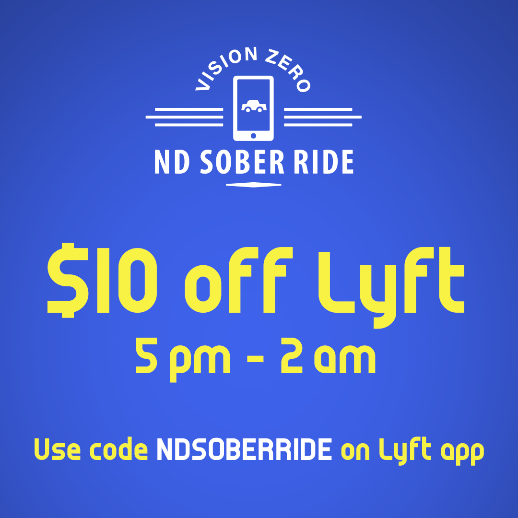 March 3: Want to help us promote traffic safety? Join the Vision Zero Partner Network! #VisionZeroND https://visionzero.nd.gov/partner-safety-network/JointhePartnerNetwork/March 4: The failure to wear a seat belt results in more motor vehicle fatalities in North Dakota than most other factors. #BuckleUp #VisionZeroND #NDDOThttps://visionzero.nd.gov/strategies/OccupantProtection/ Creative: Paid Native American CreativeMarch 5: 17 too many. Every driver in North Dakota can help meet the Vision Zero goal by taking personal responsibly when driving. #ZeroFatalities #ZeroExcuses #VisionZeroND #NDDOT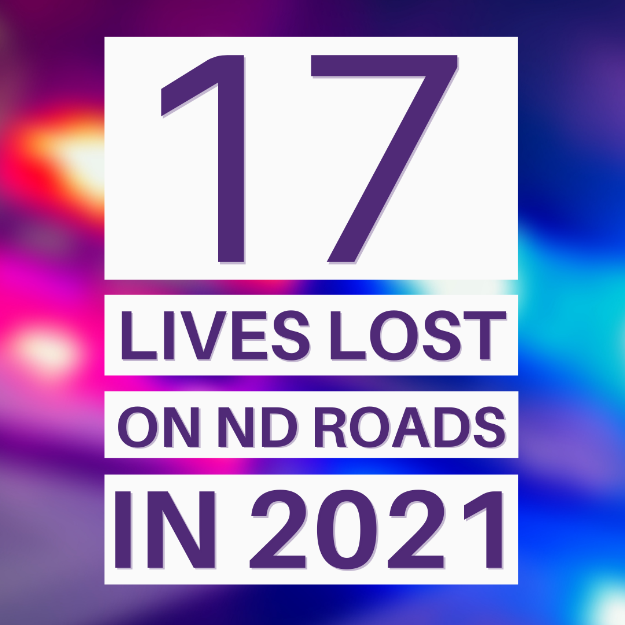 March 6: Safe driving is an attitude. Practicing good behaviors and attitudes on the road are key to enhancing traffic safety. You are either the victim or the culprit of bad behavior on the roads. Do your part and practice safe driving. #SafetySaturday #VisionZeroND #NDDOTCreative: “Safe Driving is an attitude”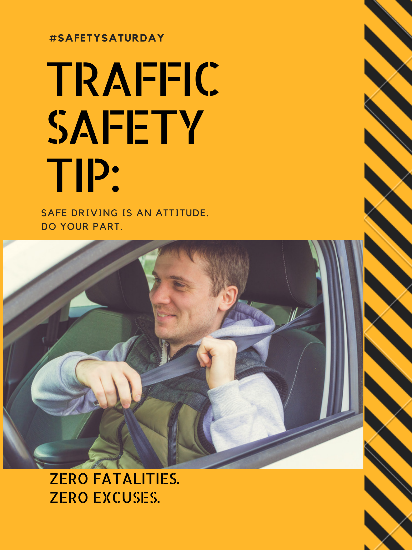 March 7: Law enforcement and first responders put their lives at risk when they set foot on the side of the road. Keep them safe by following the law – Move over. #MoveOverND #VisionZeroND #NDDOT #NDHP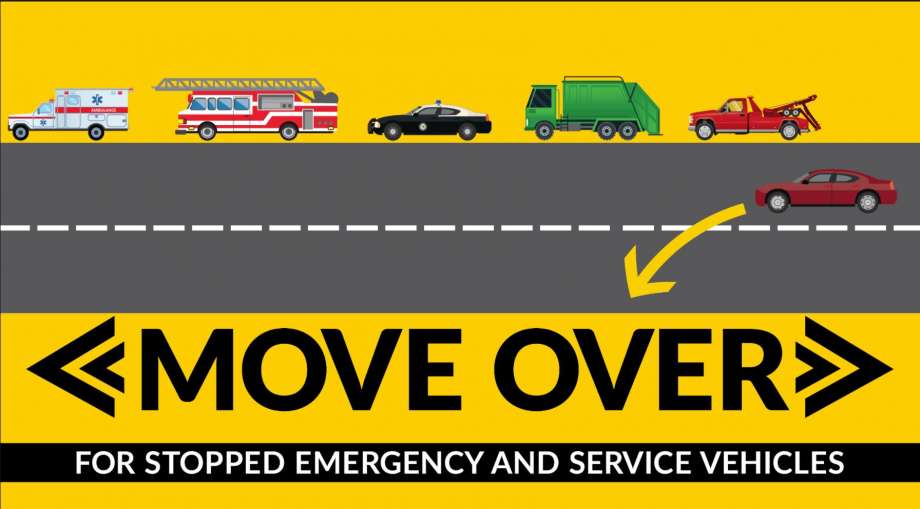 March 8: Daylight Saving Time is coming up on March 14. Use this time to set the clock forward, check smoke detectors, and check your VIN for recalls. #CheckForRecalls #VisionZeroND #NDDOTNHTSA.gov/recallsMarch 9: Obey speed limits and keep yourself and others on the road safe. #StopSpeedingBeforeItStopsYou #VisionZeroND #NDDOThttps://visionzero.nd.gov/strategies/SpeedAggressiveDriving/ March 10: Are you going to the @NorthDakotaWinterShow in Valley City this weekend? Look for this Snapchat filter while you’re there and remember to always drive sober or find a sober ride! #NDWinterShow #VisionZeroND #NDDOT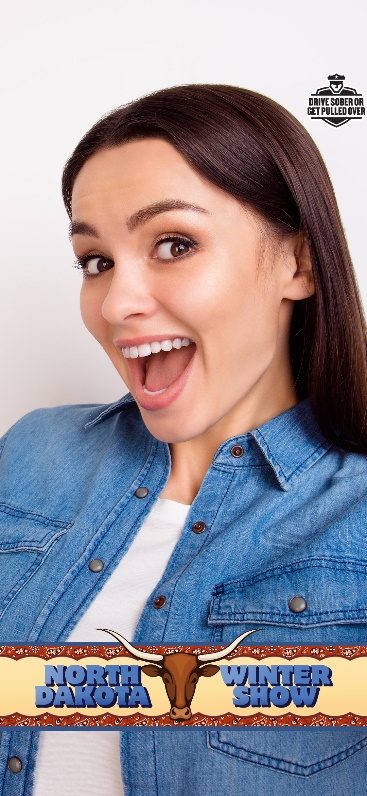 March 11: Good luck to everyone competing in the Class A Basketball Tournament this weekend! Remember to buckle up as you travel to Bismarck. #VisionZeroND #NDDOT #NDHPhttps://visionzero.nd.gov/strategies/OccupantProtection/March 12: Happy Spring Break! Before you pack up and head to your destination, brush up on these responsible driving tips! #VisionZeroND #NDDOT #NDHPhttp://trafficsafetyguy.com/8-safe-driving-tips-during-spring-break/?fbclid=IwAR3wduIJ3xV9QVR7WU5DN8SIS2odW4BlHhwQtsBDviCw0UFMMVi-840ffhMMarch 12: Happy Friday! ND Sober Ride has you covered for getting a sober ride this weekend. Use @Lyft code “NDSoberRide” for $10 off a ride from 5pm – 2am. Available while codes last.Thank you to our sponsor, @AAA – The Auto Club Group, for providing the funds to make codes possible.#NDSoberRide #VisionZeroND #Lyfthttps://visionzero.nd.gov/strategies/ImpairedDriving/NDSoberRide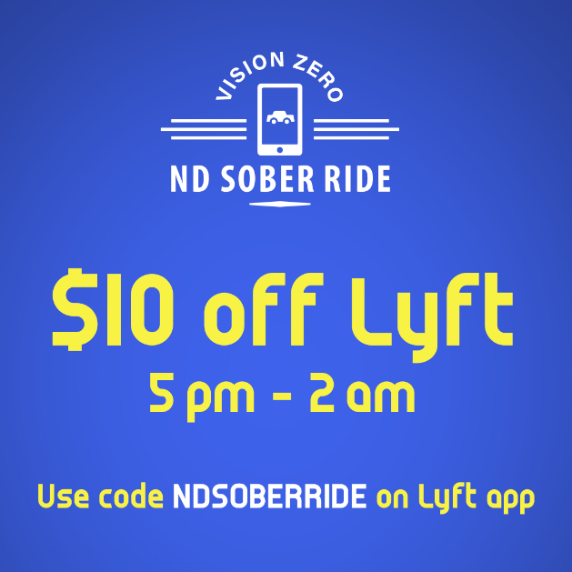 March 13: Are you channeling your inner leprechaun and going to the Pub Crawl today? Here’s a tip: Don’t rely on the “luck of the Irish” to get you home safely. Plan for a sober ride home! #SafetySaturday 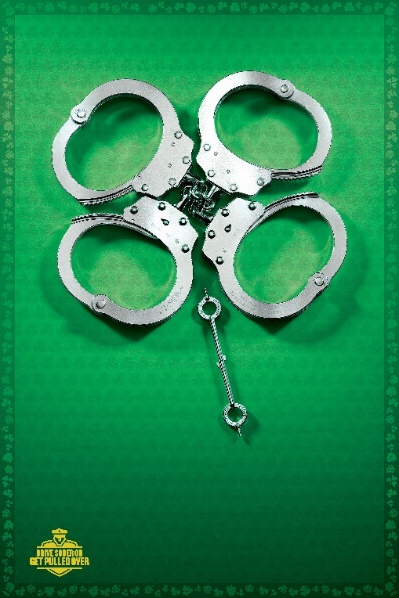 March 14: It’s time to Spring Forward! Remember to set your clock an hour ahead and  #CheckForRecalls! #VisionZeroND #NDDOThttps://www.trafficsafetymarketing.gov/sites/tsm.gov/files/nhtsa_turn_clocks_forward_h264.mp4 March 15: Want to help us promote traffic safety? Join the Vision Zero Partner Network! #VisionZeroND https://visionzero.nd.gov/partner-safety-network/JointhePartnerNetwork/March 16: In 2019, there were 43 people who died in a crash caused by impaired driving. We can do better. Get home safe to your loved ones. #DriveSober #VisionZeroND #NDDOThttps://visionzero.nd.gov/strategies/ImpairedDriving/ March 17: Don’t push your luck this St. Patrick’s Day!🍀 Use Lyft code “NDSoberRide” for $10 off a ride from 5pm - 2am. Available while codes last.Thank you to our sponsor, @AAA – The Auto Club Group, for providing the funds to make codes possible.#NDSoberRide #VisionZeroND #Lyfthttps://visionzero.nd.gov/strategies/ImpairedDriving/NDSoberRide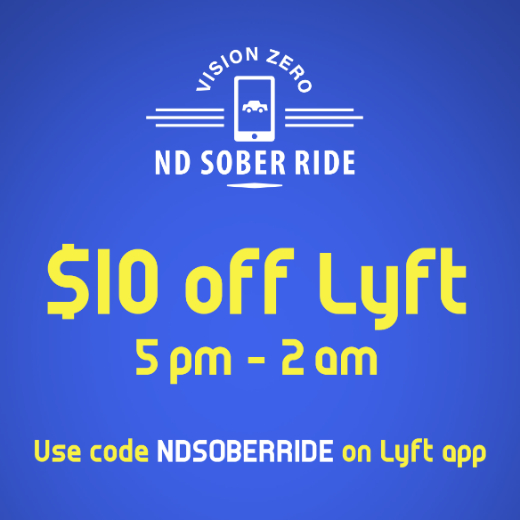 March 17:  No “Irish Luck” can get you out of this. If you plan to drink alcohol, designate a sober ride home. #DriveSober #VisionZeroND #NDDOThttps://visionzero.nd.gov/strategies/ImpairedDriving/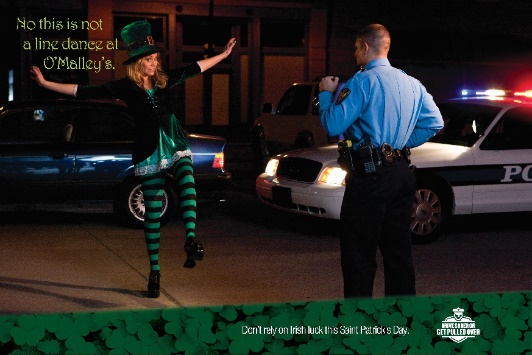 March 18: Headed to Minot for the Class B Basketball Tournament? Remember to buckle up and drive distraction free as you travel to support your team! #NDDOT #VisionZeroND #NDHPhttps://visionzero.nd.gov/strategies/March 19: Happy First Day of Spring! If you plan to get out and enjoy the day, remember to buckle up! #VisionZeroND #NDDOTMarch 20: Night Driving – the most dangerous time to drive. Here are a few tips : ✔Dim your dash lights to allow your eyes to better adjust to the darkness.✔Don’t stare at oncoming lights. Lower your gaze but focus on the road ahead.✔Look out for animal eyes reflecting from your headlights so you have time to slow down.#SafetySaturday #VisionZeroND #NDDOTMarch 21: Just because it’s officially spring, doesn’t mean winter weather is behind us. Roads can still be icy so remember to drive with caution! #VisionZeroND #NDDOThttps://visionzero.nd.gov/strategies/winterdriving/March 22: Is it time for your teen to get their driver’s license? Check out these helpful tips that every parent should know. #TeenDriverSafety #VisionZeroND #NDDOThttps://zerofatalities.com/ready-for-driver-license/March 23: Vision Zero Schools gives students the opportunity to be traffic safety advocates and to build their resume. Interested in becoming a Vison Zero School? Visit our website to learn more!https://visionzero.nd.gov/partners/visionzeroschools/ March 24: Cameron’s heart was full of kindness, compassion, and a love that made everyone feel appreciated. He was a passenger in a vehicle with a distracted driver. See Cameron’s story on our Crash Memorial Wall. #CrashMemorial #VisionZeroND #NDDOThttps://visionzero.nd.gov/memorial/Cameron-Bolton/ March 25: Going out this weekend?🍺 Take advantage of the new Vision Zero program – ND Sober Ride. Use @Lyft code “NDSoberRide” for $10 off a ride from 5pm – 2am. Available while codes last.Thank you to our sponsor, @AAA, for providing the funds to make codes possible.#NDSoberRide #VisionZeroND #Lyfthttps://visionzero.nd.gov/strategies/ImpairedDriving/NDSoberRide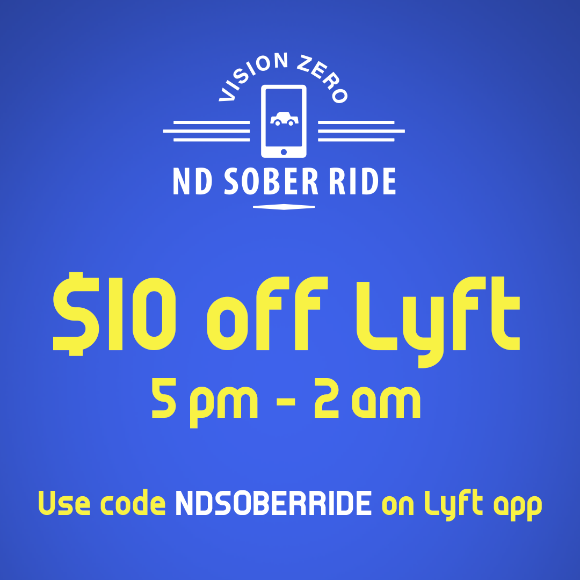 March 25: @ImpactTeenDrivers is offering a free, interactive online program to prevent the #1 killer of teens – distracted driving. Sign your teens up to bring this lifesaving message to North Dakota’s youth! Visit the Impact Teen Drivers website for more information.https://www.impactteendrivers.org/NorthDakotaMarch 26: Join us on the road to zero fatalities. Reaching our goal starts with you. Drive responsibly for your loved ones. #VisionZeroND #NDDOThttps://visionzero.nd.gov/strategies/March 27: What to do when the unexpected happens on the road?✔If you can safely move in traffic, pull over to the right.✔Stay in your car and keep your seat belt on.✔Call 9-1-1.#SafetySaturday #VisionZeroND #NDDOThttps://zerofatalities.com/all-drivers/ March 28: Are you a member of our Vision Zero Partner Network? Marketing and educational materials are free, and all contributions are voluntary – join today to help promote traffic safety! #VisionZeroNDhttps://visionzero.nd.gov/partner-safety-network/JointhePartnerNetwork/March 29: Of the 91 fatal crashes on North Dakota roads in 2019, 26 of those crashes were caused by speed and aggressive driving. It’s not just aggressive driving, it’s deadly driving. #StopSpeedingBeforeItStopsYou VisionZeroND #NDDOThttps://visionzero.nd.gov/strategies/SpeedAggressiveDriving/ March 30: @AAA has some helpful safety tips to follow if your vehicle breaks down. #AAA #VisionZeroND #NDDOThttps://cluballiance.aaa.com/traffic-safety/road-safety-tips March 31: “Probably okay” is never okay. If you’ve been drinking, call a sober friend or a ride-hailing service. Drive Sober or Get Pulled Over  #VisionZeroND #NDDOThttps://visionzero.nd.gov/strategies/ImpairedDriving/ 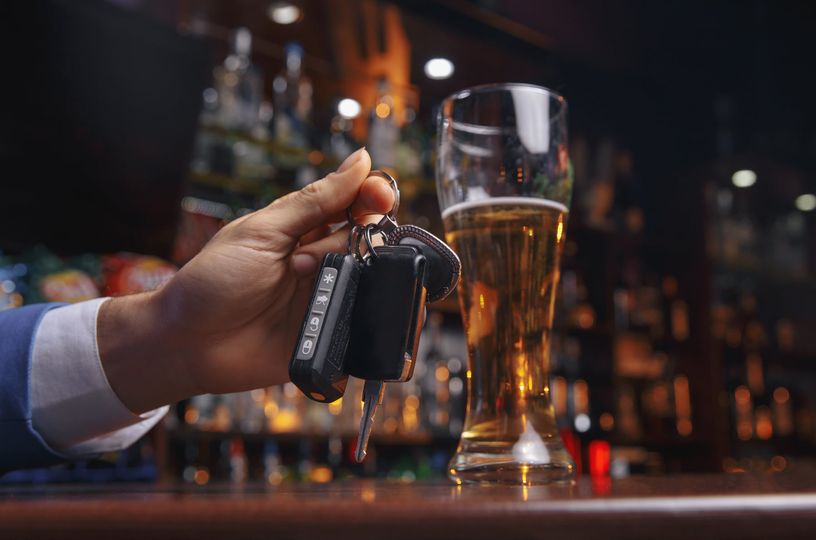 